   СОВЕТ   ДЕПУТАТОВМУНИЦИПАЛЬНОГО ОБРАЗОВАНИЯ «ВОТКИНСКИЙ РАЙОН»«ВОТКА ЁРОС»МУНИЦИПАЛ КЫЛДЫТЭТЫСЬ                                                    ДЕПУТАТЪЁСЛЭН КЕНЕШСЫР Е Ш Е Н И Е« 16 » апреля 2020  года                                                                            № 290 г. ВоткинскО переименовании Управления культуры, спорта и молодежной политики Администрации муниципального образования «Воткинский район» в Отдел культуры, спорта и молодежной политики Администрации муниципального образования «Воткинский район» и об утверждении Положения об Отделе культуры, спорта и молодежной политики Администрации муниципального образования «Воткинский район»В соответствии с Федеральным законом от 06.10.2003г. № 131-ФЗ «Об общих принципах организации местного самоуправления в Российской Федерации», Основами законодательства Российской Федерации о культуре от 09.10.1992г. № 3612-1 и, в целях развития и пропаганды культуры, физической культуры и спорта, а также молодежной политики на территории муниципального образования «Воткинский район», Совет депутатов муниципального образования «Воткинский район» РЕШАЕТ:1. Переименовать Управление культуры, спорта и молодежной политики Администрации муниципального образования «Воткинский район»  в Отдел культуры, спорта и молодежной политики Администрации муниципального образования «Воткинский район».2. Утвердить прилагаемое Положение об Отделе культуры, спорта и молодежной политики Администрации муниципального образования «Воткинский район».3. Признать утратившими силу:- решение Совета депутатов муниципального образования «Воткинский район» от 01.12.2011г. № 488 «Об утверждении Положения Управления культуры Администрации муниципального образования «Воткинский район»;- решение Совета депутатов муниципального образования «Воткинский район» от 27.09.2012г. № 66 «О внесении дополнений в Положение Управления культуры Администрации муниципального образования «Воткинский район»;- пункт 2 решения Совета депутатов муниципального образования «Воткинский район» от 27.02.2015г. № 228 «О внесении изменений в Положение об Управлении культуры Администрации муниципального образования «Воткинский район», утвержденное решением Совета депутатов муниципального образования «Воткинский район» от 01.12.2011г. № 448 (в ред. решения от 27.09.2012г. № 66).4.Настоящее решение вступает в силу с 1 июля 2020г.5. Разместить настоящее решение на официальном сайте муниципального образования «Воткинский район» в информационно-телекоммуникационной сети Интернет и опубликовать в средстве массовой информации «Вестник правовых актов муниципального образования «Воткинский район».Председатель Совета депутатовмуниципального образования«Воткинский район»							   	М.А.НазаровГлава муниципального образования«Воткинский район»                                                                                  		И.П.Прозоровг. Воткинск«16» апреля 2020 года№ 290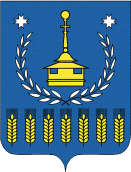 